ASTT AUGYUne pluie de médailles chez les jeunesL’année sportive 2017 – 2018 a été fastueuse pour les jeunes pongistes augycois.Le club, présent aux quatre « Grand Prix Jeunes » a aussi engagé une équipe minimes au championnat par équipes.Les résultats ont été les suivants :Premier « Grand Prix jeunes » dimanche 12 novembre 2017 à Appoigny 70 participants.Poussins : Mathéo L. 6èmeBenjamins : Nathanaël L. 3èmeMinimes filles : Maéline D. 1èreCadet 1ère licence : Jérémy M. 2èmeAugy repart de cette compétition avec 3 médailles.Second « Grand Prix Jeunes » dimanche 3 décembre 2017 à St Valérien 70 participants.Poussins : Mathéo L. 4èmeMinimes garçons 1ère licence : Joey P. 5èmeMinimes filles : Maéline D. 1èreCadet 1ère licence : Jérémy M. 3èmeAugy revient avec 2 médailles.Troisième « GPJ » dimanche 4 mars 2018 à Héry avec 79 participants.Poussins : Mathéo L. 1er  Benjamin 1ère licence : Enzo V. 15ème Benjamins : Nathanaël L. 4èmeMinimes filles : Maéline D. 1èreMinimes garçons 1ère licence : Joey P. 3èmeCadet 1ère licence : Jérémy M. 2èmeAugy totalise 4 médailles en fin de journée.Quatrième « GPJ » dimanche 29 avril 2018 à Appoigny avec 77 joueurs.Poussins : Mathéo L. 1er et Nathan C. 7èmeBenjamins 1ère licence : Enzo V. 14èmeBenjamins : Nathanaël L. 3èmeMinimes filles : Maéline D. 1èreMinimes garçons 1ère licence : Joey P. 4èmeAugy remporte 3 médailles supplémentaires en fin de saison.Au championnat de l’Yonne par équipe de deux,  en minimes,  Augy termine 1er avec Nathanaël L. et Joey P. devant Joigny et Villeneuve-la-guyard.14 médailles pour les jeunes pongistes augycois ! Bravo à tous : les champions, comme les partenaires de club sans lesquels rien n’est possible !Chez les adultes, une seule équipe engagée pour la saison 2017-2018.La FFTT a décidée en juin 2017 une diminution du nombre de poules  en régional. Les dernières équipes de R3, sont descendues en D1 : le niveau pongiste départemental s’est élevé d’un cran.Le championnat comporte deux phases : la 1ère phase se joue de septembre à décembre et la seconde de janvier à fin avril, début mai.L’ASTT Augy termine 12ème sur 14 en D1 en décembre 2017. Une relégation était donc automatique en D2 en janvier 2018 pour la deuxième phase du championnat. L’entrainement aidant, Augy réussi à se hisser à la 2ème place en D2 où neuf équipes s’affrontaient et gagne à nouveau son ticket pour la D1 en 1ère phase de la saison 2018-2019.Si vous voulez participer au rayonnement pongiste d’Augy en compétition ou en loisir, le club vous accueille à la salle polyvalente du village les lundis, mercredis, jeudis, de 18h00 à 21h00. (plus de renseignements sur asttaugy.clubeo.com)Sylvain DEMONFAUCON – président du club-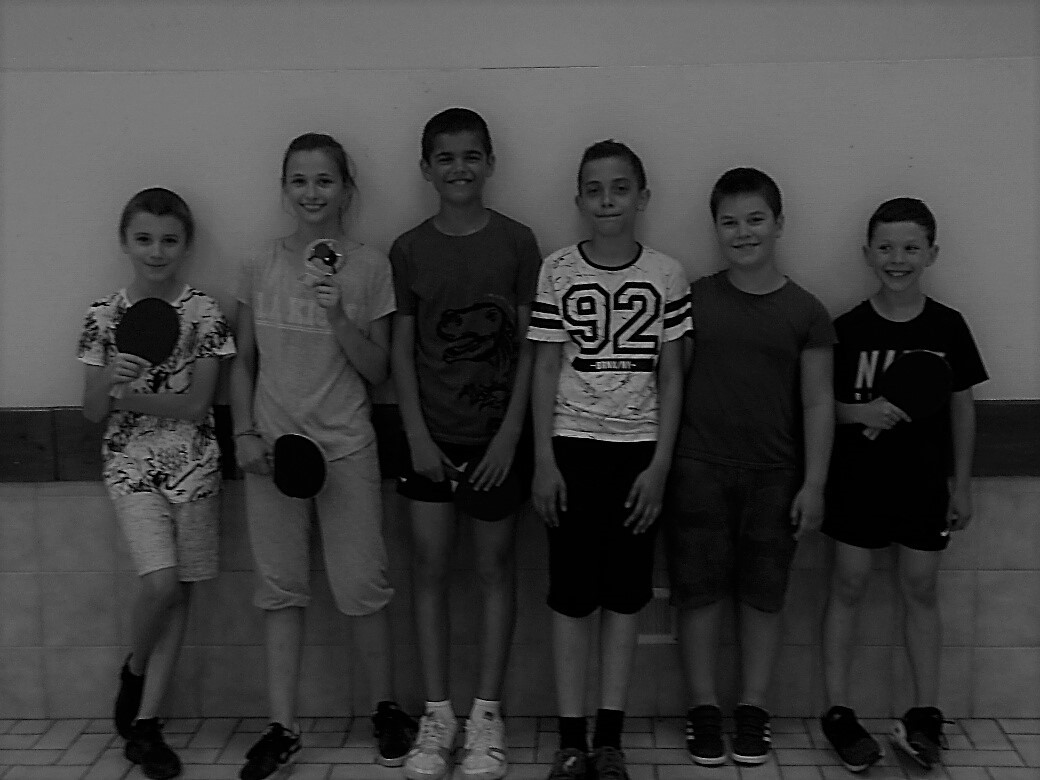 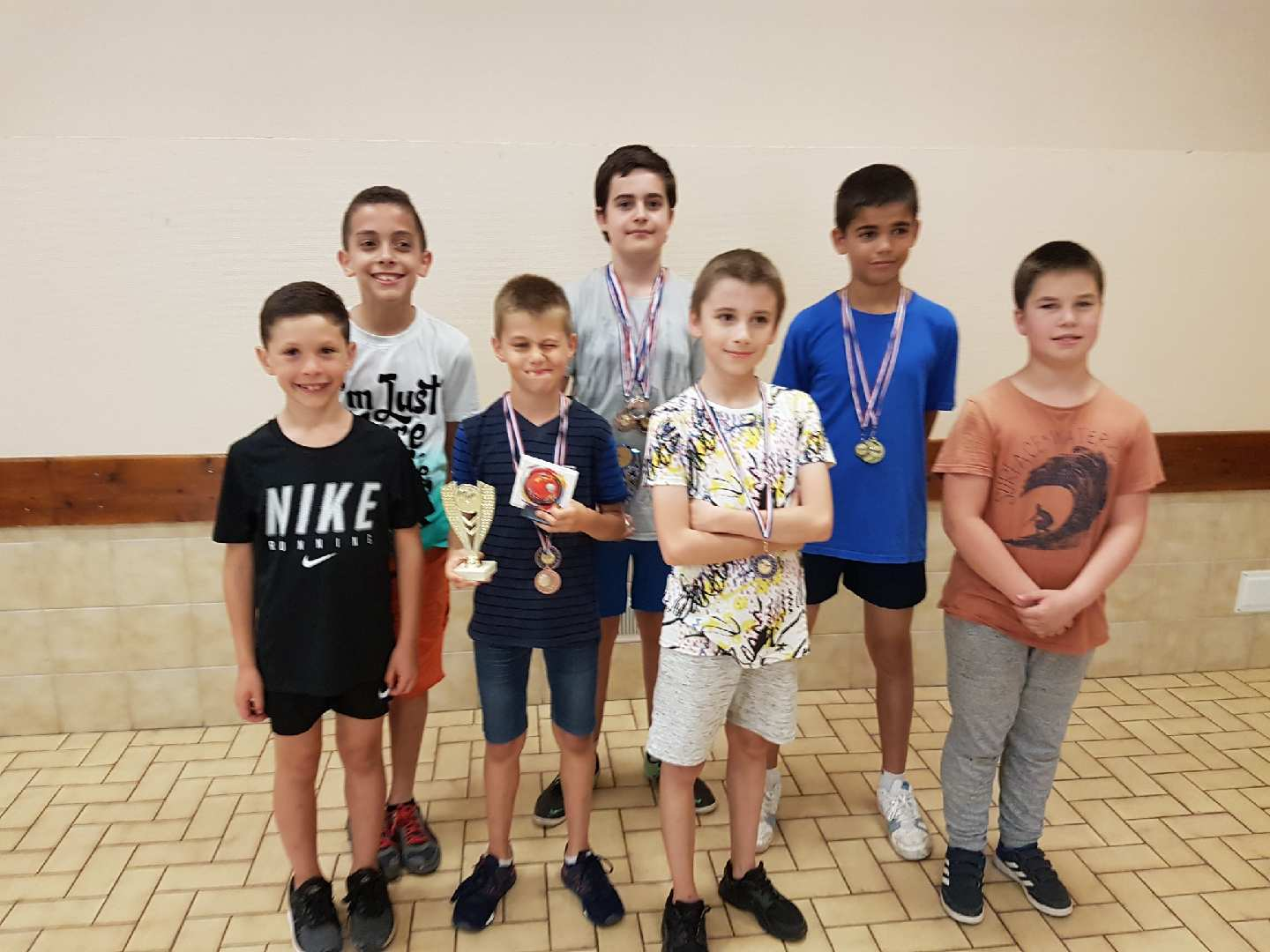 